Your recent request for information is replicated below, together with our response.I would like to know who authorised the heavy handed search of xxxxxxxxxxxxxxxx home with tents erected in her garden, removal of various items from her home and the SNP offices including the teabags, then the arrest of xxxxxxxxxxxxxxxxx. I can confirm that search warrant requests were made by the Police Scotland to the Crown Office and Procurators Fiscal Service (COPFS).  The subsequent granting of the warrants was provided by a Sheriff on 3 April 2023.Plus why were there officers there not displaying their badge numbers.I can advise you that Police Scotland does not hold the information requested.  In terms of Section 17 of the Act, this letter represents a formal notice that information is not held.By way of explanation, epaulettes displaying a divisional shoulder number (divisional letter and number) and / or rank insignia must always be displayed and worn by all uniformed officers to facilitate identification at an operational level and by members of the public.If you require any further assistance please contact us quoting the reference above.You can request a review of this response within the next 40 working days by email or by letter (Information Management - FOI, Police Scotland, Clyde Gateway, 2 French Street, Dalmarnock, G40 4EH).  Requests must include the reason for your dissatisfaction.If you remain dissatisfied following our review response, you can appeal to the Office of the Scottish Information Commissioner (OSIC) within 6 months - online, by email or by letter (OSIC, Kinburn Castle, Doubledykes Road, St Andrews, KY16 9DS).Following an OSIC appeal, you can appeal to the Court of Session on a point of law only. This response will be added to our Disclosure Log in seven days' time.Every effort has been taken to ensure our response is as accessible as possible. If you require this response to be provided in an alternative format, please let us know.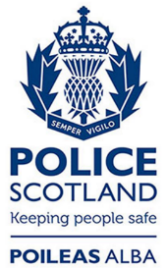 Freedom of Information ResponseOur reference:  FOI 23-1629Responded to:  18 July 2023